CARISMATICA,DETERMINATA E CON UNA SPICCATA ATTITUDINE AI RAPPORTI INTERPERSONALI GRAZIE AD UN CARATTERE SOCIEVOLE ED ESTROVERSO. BUONE CAPACITÀ ORATORIE CONSEGUITE DOPO ANNI DI ESPERIENZA NEL CAMPO POLITICO E SOCIALE. 
BUONE CAPACITÀ E COMPETENZE DI MUSICA, SOLFEGGIO , PIANOFORTE E SCRITTURA.Formato europeo per il curriculum vitae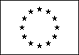 Informazioni personaliNomeDomenica VecchioneIndirizzoVia Casale 31, 83020 Domicella AVTelefono   3318420936FaxE-mailnikavecchione@libero.itNazionalitàItalianaData di nascita04.06.1985Esperienza lavorativa• Date (da – a)Dall’ ottobre 2010 ad aprile 2011 Tutor dell’attività di informagiovani presso il comune di domicella –av-.Dal maggio 2011 al dicembre 2011 ha svolto attività di volontariato presso il caf cisal studio de martino san paolo belsito –na-Dal settembre 2009 iscrizione e frequenza al gruppo volontario protezione civile del comune di Domicella con svolgimento di attività di supporto agli uffici comunali di segreteria e ragioneria,di ausilio di attività parascolastiche degli alunni.• Nome e indirizzo del datore di lavoro• Tipo di azienda o settore• Tipo di impiego• Principali mansioni e responsabilitàIstruzione e formazione• Date (da – a)2001.2004• Nome e tipo di istituto di istruzione o formazioneISTITUTO “CRISTO RE” LICEO SOCIO PSICOPEDAGOGICO, CON VOTAZIONE 95\100• Principali materie / abilità professionali oggetto dello studio• Qualifica conseguita• Livello nella classificazione nazionale (se pertinente)2005  iscrizione alla facoltà di agraria presso l’università degli studi di napoli  “federico ii”Superamento con profitto di n.12 esami, tra i quali matematica,fisica,fisica tecnica,biologia degli alimenti,alimentazione e nutrizione umana,biologia vegetale,microbiologia degli alimenti,produzioni vegetali. Iscritta tutt’ora,regolarmente.Capacità e competenze personaliAcquisite nel corso della vita e della carriera ma non necessariamente riconosciute da certificati e diplomi ufficiali.MadrelinguaItalianoAltre linguaInglese Francese e Spagnolo livello scolastico.• Capacità di letturaBuono• Capacità di scritturaBuono• Capacità di espressione oraleBuonoCapacità e competenze relazionaliVivere e lavorare con altre persone, in ambiente multiculturale, occupando posti in cui la comunicazione è importante e in situazioni in cui è essenziale lavorare in squadra (ad es. cultura e sport), ecc.OTTIME CAPACITÀ E COMPETENZE RELAZIONALI SVILUPPATE NEL CORSO DEGLI ANNI,TRAMITE ATTIVITÀ SOCIALI E POLITICHE. COABITAZIONE E  COLLABORAZIONE CON PERSONE DI DIVERSA NAZIONALITÀ. PARTECIPAZIONE E COLLABORAZIONE A CORSI PER BAMBINI,DI CATECHISMO CON LA PARROCCHIA DEL PROPRIO PAESE.ISCRIZIONE E COLLABORAZIONE ATTIVA CON ASSOCIAZIONI RELIGIOSE ONLUS,SACRO CUORE. AD OGGI, DOPO LE ELEZIONI COMUNALI DEL MAGGIO 2013, È CONSIGLIERE, PER IL TERZO MANDATO ,PRESSO  IL COMUNE DI DOMICELLA AV,CON DELEGA DI COLLABORAZIONE NELL’ESERCIZIO DELLE FUNZIONI IN TEMA DI VERIFICA DEL FUNZIONAMENTO, PROPOSITIVA E DI CONSULENZA,DELL’UFFICIO CONTABILE- FINANZIARIO E TRIBUTARIO.Capacità e competenze organizzative  Ad es. coordinamento e amministrazione di persone, progetti, bilanci; sul posto di lavoro, in attività di volontariato (ad es. cultura e sport), a casa, ecc.ottime capacità e competenze organizzative sviluppate anche grazie ad anni di esperienza nel campo del sociale e del volontariato. in un gruppo sociale veste spesso il ruolo di leadership, influenzando positivamente la squadra, tenendola unita, per il raggiungimento di obbiettivi comuni prefissati. Capacità e competenze tecnicheCon computer, attrezzature specifiche, macchinari, ecc.Buone le Conoscenze generali e competenze di base per le attività creative e Produttive dei vari mezzi di comunicazione ottime capacità tecniche. Buon uso del pc e dei vari programmi base. Buon uso della fotocopiatrice ,fax ,e macchine d’ufficio.Capacità e competenze artisticheMusica, scrittura, disegno ecc.Altre capacità e competenzeCompetenze non precedentemente indicate.Patente o patentiA1   BUlteriori informazioniAllegati